Центральная районная детская библиотека МБУК «Центральная межпоселенческая библиотека»Бугурусланского района Оренбургской области                                                                                                                               «Утверждаю»Директор МБУК «ЦМБ»Е.Г.Финогеева________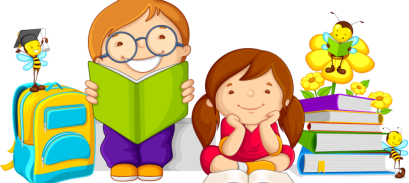 Культурно-просветительские мероприятия с читателямиЦентральной районной детской библиотекиМБУК «ЦМБ» на 2022год.Заместитель директора по работе с детьми Акимова Юлия Геннадьевна________Направление работыТема мероприятияФормаСроки проведения.Группа читателейОтветственные Изучение запросов читателей. Организация обслуживания читателей в соответствии с их личностными потребностями.«Подари книгу детской библиотеке»(к Международному дню книгодарения)районная акцияЯнварь-февральВсе категории читателейзам.директора по работе с детьми,биб-ри сел.библиотек МБУК  «ЦМБ»Изучение запросов читателей. Организация обслуживания читателей в соответствии с их личностными потребностями.«Библионочь -2022»районная акцияапрельВсе категории читателейсотрудники ЦРДБ, биб-ри с/б  МБУК  «ЦМБ», Детская школа искусств районаИзучение запросов читателей. Организация обслуживания читателей в соответствии с их личностными потребностями.«Бегущая книга – 2022»районная акциясентябрьсотрудники ЦРДБ, биб-ри с/б  МБУК  «ЦМБ»,Изучение запросов читателей. Организация обслуживания читателей в соответствии с их личностными потребностями.«День забытой книги»районная акция по работе с задолжникамив течение годаВсе категории читателейзам.директора, биб-рь ЦРДБ, биб-ри сельских библиотекИзучение запросов читателей. Организация обслуживания читателей в соответствии с их личностными потребностями.«Летний читальный зал на траве»районная акция в поддержку книг и детского чтенияИюль-августвсе категории читателейбиб-рь, зам.директора ЦРДБ, сельские биб-риИзучение запросов читателей. Организация обслуживания читателей в соответствии с их личностными потребностями.«Читающая скамейка» (в рамках областного проекта «Лето в парке»)Акция по продвижению чтенияИюньВсе группызам.директора, биб-рьРазвитие общественной и гражданской позиции читателей«Память сердца»(К 15-летию поискового отряда «Бугурусланский»)Час мужествафевральзам.директора, биб-рь, ЦРБРазвитие общественной и гражданской позиции читателей«Вызываю огонь на себя»районный час памяти Героя России А. Прохоренко13 марта7+зам.директора поработе с детьми,  с/б МБУК «ЦМБ»Развитие общественной и гражданской позиции читателей«Читаем детям о войне»районная акция по продвижению чтения и книг о войне7 маяВсе категории читателей зам.директора поработе с детьми,  с/б МБУК «ЦМБ»Развитие общественной и гражданской позиции читателей «Семьей дорожить – счастливым быть»(к областному Дню семьи)День семейного общенияМайВсе группызам.директора поработе с детьми,  с/б МБУК «ЦМБ»Развитие общественной и гражданской позиции читателей«Знать права, чтобы не оступиться»(профилактика правонарушений)Информационно-правовой часноябрь12+зам.директора,биб-рьУдовлетворение познавательных      и       самообразовательных потребностей читателей«Кладезь мудрости – русская пословица» (к Году культурного наследия)Интеллектуальная играмартзам.директора,биб-рьУдовлетворение познавательных      и       самообразовательных потребностей читателей«Под парусом книги»(к общероссийскому Дню библиотек)видеоподкастмайзам.директора,биб-рьУдовлетворение познавательных      и       самообразовательных потребностей читателей«Серпантин детской поэзии»Районный этап детского областного конкурса чтецов Май6+зам.директора,биб-рьУдовлетворение познавательных      и       самообразовательных потребностей читателей«Территория здоровья»районный цикл мероприятий по популяризации здорового образа жизнис 06-15.04.6+зам.директора поработе с детьми,  с/б МБУК «ЦМБ»Удовлетворение познавательных      и       самообразовательных потребностей читателей«Очумелые ручки»Мастер-класс по изготовлению закладкиавгустзам.директора,биб-рь, ЦМБУдовлетворение познавательных      и       самообразовательных потребностей читателей«Умный сентябрь»Цикл мероприятий в рамках областной акцииСентябрь7+зам.директора,биб-рь, ЦМБУдовлетворение познавательных      и       самообразовательных потребностей читателей«Путешествие в книжный город»экскурсия-знакомство с библиотекой для первоклассниковсентябрьвсе категории читателейзам.директора,биб-рьУдовлетворение познавательных      и       самообразовательных потребностей читателей«Новогодний квест»Литературно-развлекательная программадекабрьвсе категории читателейзам.директора,биб-рь, ЦМБДуховное формирование человека. Ориентирование читателей на общественные ценности.«Читальный зал на дому» (обслуживание детей на дому)районная акция милосердияв теч.годавсе категории читателейзам.директора поработе с детьми,  с/б МБУК «ЦМБ»Духовное формирование человека. Ориентирование читателей на общественные ценности.«Жила была сказка»(в рамках Недели детской книги)Сказочное представление кукольного театра «Книгарёнок»Мартвсе категории читателейзам.директора,биб-рь,МБОУ «Михайловская СОШ»Духовное формирование человека. Ориентирование читателей на общественные ценности. «По страницам русского фольклора» (к Году культурного наследия)Литературно-познавательное путешествиеиюльзам.директора,биб-рь,летний лагерь МБОУ «Михайловская СОШ»Духовное формирование человека. Ориентирование читателей на общественные ценности.«Пушистые лапки»(к Всемирному Дню защиты животных)Познавательная программаоктябрьзам.директора,биб-рьДуховное формирование человека. Ориентирование читателей на общественные ценности. Мир начинается с мамы ( Ко Дню матери)литературно-музыкальный вечерноябрьвсе категории читателейзам.директора,биб-рь, ДШИ Бугурусланского района«Серая шейка и все все» (к юбилею писателя)Конкурс рисунков по книгам Д.Н. Мамина-Сибиряка5.10-25.10зам.директора, биб-рьПриобщение читателей к лучшим достижениям литературы и искусства.Работа детского клуба «Книгарёнок»Показ мини-спектаклей по сказкам и рассказам детских писателейВ течение года7+зам.директора, биб-рьПриобщение читателей к лучшим достижениям литературы и искусства.#Чуковский фестРайонный этап областного конкурса юных чтецовС 01.03.30.03ЦРДБ,с/б МБУК «ЦМБ»Приобщение читателей к лучшим достижениям литературы и искусства. «Книжная карусель» (Неделя детской книги в Оренбуржье)цикл мероприятий по продвижению чтения и детских книг23-31 мартачитатели-дети6+зам.директора, биб-рьПриобщение читателей к лучшим достижениям литературы и искусства.#Левановский75 (к юбилею бугурусланского поэта и прозаика Валерия Николаевича Левановского поэтический слем 15.03-10.05зам.директора, биб-рьс/б МБУК «ЦМБ»Приобщение читателей к лучшим достижениям литературы и искусства.Уроки вежливости и доброты (к 120-летнему юбилею со дня рождения В.А. Осеевой)онлайн-конкурс чтецов произведений 1.03- 20.04зам.директора,биб-рьс/б МБУК «ЦМБ»Приобщение читателей к лучшим достижениям литературы и искусства.«Любимый Пушкин»библиотечный флешмоб6 июнячитатели-дети6+зам.директора,биб-рьПриобщение читателей к лучшим достижениям литературы и искусства.«По следам пропавшей книги»(в рамках проекта летнего чтения)Библиотечный квестиюльчитатели-дети6+зам.директора,биб-рьПриобщение читателей к лучшим достижениям литературы и искусства.«Летнее настроение с книгой» (в рамках программы летнего чтения)Книжная лотереяиюльчитатели-дети6+зам.директора,биб-рьПриобщение читателей к лучшим достижениям литературы и искусства.«Стихи на зеленой лужайкеЧитательский марафон июльчитатели-дети6+зам.директора,биб-рьПриобщение читателей к лучшим достижениям литературы и искусства.«АРТ каникулы»(летний библиотечный лагерь)Мастер-классы, игрыАвгустчитатели-дети6+зам.директора,биб-рьПриобщение читателей к лучшим достижениям литературы и искусства.«Полезные сказки»(в рамках проекта по «лечению книгой» «Сказкотерапия»Час полезного чтения, занятия В течении годазам.директора, биб-рьПриобщение читателей к лучшим достижениям литературы и искусства.